СЛОВАРНАЯ РЕАНИМАЦИЯШКРАОГЖТШАБТПСКЬТАОКПМДЕРЕ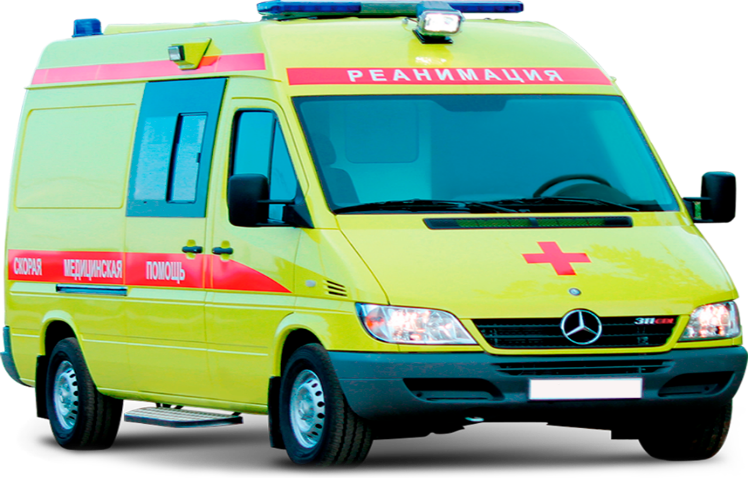 РЯПЙ